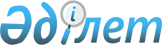 Об образовании избирательных участков в городе Туркестан
					
			Утративший силу
			
			
		
					Решение акима города Туркестан Южно-Казахстанской области от 21 ноября 2011 года № 10. Зарегистрировано Управлением юстиции города Туркестан Южно-Казахстанской области 22 ноября 2011 года № 14-4-107. Утратило силу решением акима города Туркестан Южно-Казахстанской области от 16 ноября 2015 года № 32      Сноска. Утратило силу решением акима города Туркестан Южно-Казахстанской области от 16.11.2015 № 32 (вводится в действие со дня его первого официального опубликования).

      В соответствии со статьей 37 Закона Республики Казахстан от 23 января 2001 года «О местном государственном управлении и самоуправлении в Республике Казахстан» и статьей 23 Конституционного Закона Республики Казахстан «О выборах в Республике Казахстан» аким города Туркестан РЕШИЛ:



      1. В целях создания максимального удобства для избирателей во время выборов в городе Туркестан образовать избирательные участки согласно приложению.



      2. Отделу организационно-контрольной и кадровой службы аппарата акима города (Сарманов К.) возложить оповещение избирателей через средства массовой информации о границах избирательных участков.



      3. Контроль за исполнением настоящего решения возложить на руководителя аппарата акима города Дуйсенова Б.      Аким города                                К.Молдасеитов      СОГЛАСОВАНО:

      Председатель Туркестанской

      городской избирательной комиссии:

      ________________ Арысбеков Сергазы Актореевич

      Приложение к решению акима

      города Туркестан

      от «21» ноября 2011 года № 10       Границы избирательных участков города Туркестан      Избирательный участок № 219      Центр: город Туркестан, улица Казыбек би, № 156, здание Акционерного общества «Туркестаннасос».

      Границы: дома, расположенные по улицам Г.Муратбаева, М.Жалила, Баласагун, Курбан ата, Шекти Тилеу, Калдыбай хана, Жиенбет батыра, дома № № 55-261 нечетной стороны и № № 78-174 четной стороны улицы Казыбек би.      Избирательный участок № 220      Центр: город Туркестан, проспект Б.Саттарханова, здание средней школы № 1 имени А.Байтурсынова.

      Границы: дома № № 1-21, расположенные по проспекту Б.Саттарханова, дома № № 1-33 нечетной стороны и № № 2-46 четной стороны улицы Домалак ана, дома № № 1-81 нечетной стороны и № № 2-90 четной стороны улицы И.Жансугирова, дома № № 1-23 нечетной стороны и № № 2-84 четной стороны улицы Мамай батыра, дома № № 1-17 нечетной стороны и № № 2-24 четной стороны улицы Жолбарыс хана, дома № № 1-18 улицы Миртемира, дома № № 8, 8а, 14, 16, 24, 30 улицы Амир Темира, дома № № 1-55 нечетной стороны и № № 2-76 четной стороны улицы Казыбек би, дома № № 47-59 нечетной стороны и № № 26-126, № № 160-212 четной стороны улицы Батырбекова.      Избирательный участок № 221      Центр: город Туркестан, улица С.Кожанова, здание Медицинского колледжа.

      Границы: дома по улицам Айтеке би, Ж.Едилбаева, Хакназархана, Байдибек батыра, Гагарина, Утебекова, Байбурт, дома № № 9-65 нечетной стороны и № № 4-72 четной стороны улицы Г.Мусрепова, дома № № 1-18 по улице А.Темира, дома № № 15, 17, 19 по улице Казыбек би, дома № № 1, 3 по улице С.Кожанова, дома № № 361-371 по проспекту Тауке хана, дома № № 95-135 по улице Талканбаева, дома № № 1-25 по улице Т.Бокина.      Избирательный участок № 222      Центр: город Туркестан, улица С.Кожанова, здание городской центральной больницы.

      Границы: здания городской центральной больницы, кожно-венерологического диспансера, противотуберкулезного диспансера и поликлиники «Акмарал».      Избирательный участок № 223      Центр: город Туркестан, улица Н.Торекулова, здание средней школы имени А.Темира.

      Границы: дома по улице К.Татибаева, Сыргак батыра, С.Сейфуллина, К.Байсеитовой, дома № № 1-14 по улице Мадиходжаева, дома № № 1-16 по улице Талканбаева, дома № № 1-49 нечетной стороны и № № 2-36 четной стороны улицы Д.Кунаева, дома № № 55-109 по улице С.Кожанова, дома, расположенные в переулках № № 1, 2, 3, 4, 5 по улице Торекулова, дома № № 1-20 по улице Шолпан, дома № № 1-19 по улице Тохтарова, дома № № 13-34 по улице Спатаева, дома № № 261-299 по проспекту Тауке хана, дома № № 1-27 по улице Карадауова, дома, расположенные в переулках № № 1, 2, 3 по улице Нарбаева.      Избирательный участок № 224      Центр: город Туркестан, улице С.Кожанова, здание средней школы № 15 имени М.Жумабаева.

      Границы: дома № № 31-91 нечетной стороны и № № 20-66 четной стороны улицы Талканбаева, дома № 25-31 нечетной стороны и № № 28-32 четной стороны улицы Карадауова, дома № № 28-32 по улице Мадиходжаева, дома № № 1, 3, № № 25-47 нечетной стороны и № № 44-86 четной стороны улицы С.Кожанова, дома № № 25-41 по улице Торекулова, дома № № 1-27 по улице Т.Бокина, дома № № 1-15 нечетной стороны и № № 2-4 четной стороны переулка Д.Кунаева, дома № № 101-109 по проспекту Тауке хана, дома № № 261-269 по улице С.Ерубаева, дома № № 1-37 нечетной стороны и № № 2-24 четной стороны улицы Абдрахманова, дома № № 1-30 по улице Таласбаева.      Избирательный участок № 225      Центр: город Туркестан, улица К.Искендирова, здание Педагогического колледжа.

      Границы: дома № № 88-116 по улице С.Кожанова, дома № № 1-12 по улице К.Искабекова, дома № № 118-180 по улице Жарылкапова, дома № № 1-81 нечетной стороны и № № 68-106 четной стороны улицы Сатпаева, дома № № 168-252 по улице С.Ерубаева, дома № № 1-25 по улице Азербаева, дома № № 1-28 по улице Жакаева, дома № № 1-60 по улице Бабай батыра, дома № № 1-32 по улице Ахметова, дома № № 1-39, расположенные в тупике Ыждыхат.      Избирательный участок № 226      Центр: Туркестан, улица Р.Дастановой, здание средней школы № 5 имени Г.Муратбаева.

      Границы: дома № № 140-174 по проспекту Тауке хана, дома № № 115-139 нечетной стороны и № № 88-114 четной стороны улицы Турсынова, дома № № 171-197 нечетной стороны и № № 144-170 четной стороны улицы Хамзы, дома № № 105-127 нечетной стороны и № № 120-144 четной стороны улицы Казыбекова, дома № № 109-165 нечетной стороны и № № 84-168 четной стороны улицы Ататюрка, дома № № 53-69 нечетной стороны и № № 54-106 четной стороны улицы Шанина, дома № № 25-51, № № 95-161 нечетной стороны и № № 78-150 четной стороны улицы Р.Дастановой, дома № № 117-177 нечетной стороны и № № 84-122 четной стороны улицы Мунайтпасова, дом № 3, № № 6-10 по улице Ш.Валиханова, дома, расположенные в переулках № № 1, 2 по улице Кенесары, дома № № 17-43 нечетной стороны и № № 22-76 четной стороны улицы Маргулан, дома № № 1-50 по улице Елкеева, дома № № 1-17 по улице Ш.Айманова, дома № № 1-31 нечетной стороны и № № 2-18 четной стороны улицы Миркемелова, дома № № 3-9 нечетной стороны и № № 10-22 четной стороны улицы Токкожаева, дома № № 6-18, 27а по улице Сайрам, дома № № 76-106 по улице Токмаганбетова.      Избирательный участок № 227      Центр: город Туркестан, микрорайон № 1, здание Гуманитарно-технического колледжа.

      Границы: многоэтажные дома № № 1, 2, 3, 4а, 5, 9, 10, 24, 25, 27, 29, 30, 36, 37, 42, 43, 44, 47, 48 в микрорайоне № 1, дома № № 1-6 по улицы Жарылкапова, дома по улице Энергетиков, дома № № 1-23 улицы Т.Мынбасы.      Избирательный участок № 228      Центр: город Туркестан, улица Нышанова, № 1, здание клиники "Талгат и К"

      Границы: здания клиники "Талгат и К" и клиники "Санитас".      Избирательный участок № 229      Центр: город Туркестан, микрорайон № 1, здание средней школы № 4 имени С.Сейфуллина.

      Границы: многоэтажные дома № № 6,7, 8, 11, 12, 13, 14, 14б, 15, 16, 21, 22, 23, 28, 33, 41, 44а, 46 в микрорайоне № 1, дома № № 201, 203, 205, 207 улицы С.Ерубаева.      Избирательный участок № 230      Центр: город Туркестан, улица Кентауская, здание средней школы № 17 имени Ататюрка.

      Границы: многоэтажные дома № № 10а, 12а, 14а, 31, 34, 50, 51, микрорайона № 1, многоэтажные дома № № 1-7, № 10-17 микрорайона № 2, дом № 49 по улице Ондасынова, дома участка «Коктем», дома № № 137-235 по проспекту Тауке хана, дома № № 129-227 нечетной стороны и № № 130-234 четной стороны улицы Султанова, дома № № 27-103 нечетной стороны и № № 26-112 четной стороны улицы Ш.Кудайбердиева, дома № № 27-67 нечетной стороны и № № 28-86 четной стороны улицы Абдусаттарова, дома № № 140-166 по улице С.Ерубаева.      Избирательный участок № 231      Центр: город Туркестан, здание средней школы имени М.Маметовой.        Границы: дома № № 105-195 улицы С.Ерубаева, дома № № 1-47 нечетной стороны и № № 2-110 четной стороны улицы Н.Ондасынова, дома № № 1-8 по улице Кенесары, дома № № 32-134 по улице Жарылкапова, дома № № 1-41 нечетной стороны и № № 30-112 четной стороны улицы Саурбаева, дома № № 1-73 нечетной стороны и № № 28-64 четной стороны улицы Асанова, дома № № 1-127 нечетной стороны и № № 64-110 четной стороны улицы А.Байтурсынова, дома № № 1-20 по улице Мулкебаева, дома № № 1-28 по улице Абубакир Кары, дома № № 83-115 нечетной стороны и № № 2-46 четной стороны улицы Толебаева, дома № № 1-19 нечетной стороны и № № 2-34 четной стороны улицы М.Маметовой, дома № № 1-10 по улице М.Ауезова, дома № № 2-16 по улице Белинского, дома № № 1-13 по улице Жакыпова, дома № № 1-25 нечетной стороны и № № 2-14 четной стороны улицы Алтынсарина.      Избирательный участок № 232       Центр: город Туркестан, здание колледжа «Достык».

      Границы: дома № № 20-82 по улице Жамбыла, дома № № 41-87 по улице Малдыбекова, дома № № 1-31 нечетной стороны и № № 2-38 четной стороны улицы Момбекова, дома № № 1-22 по улице Камилова, дома № № 1-25 по улице А.Оразбаева, дома № № 89-111 нечетной стороны и № № 62-104 четной стороны улицы Ыбырайулы, дома № № 1-24 по улице Шаяхметова, дома № № 45-69 нечетной стороны и № № 76-96 четной стороны и улицы Кенесары, дома № № 1-24 по улице Ахметова, дома № № 2-50 по улице Аубакирова, дома № № 1-53 по улице Асфендиярова, дома № № 1-63 по улице Макатаева, дома № 1-73 нечетной стороны и № № 2-80 четной стороны улицы Бокейхана, дома № № 11-83 нечетной стороны и № № 4-74 четной стороны улицы Асанова, дома № № 1-73 нечетной стороны и № № 2-80 четной стороны улицы Башикова, дома № № 1-51 нечетной стороны и № № 2-62 четной стороны улицы Аманжолова, дома № № 1-73 нечетной стороны и № № 2-84 четной стороны улицы Сулейменова.      Избирательный участок № 233      Центр: Туркестан, здание средней школы № 9.

      Границы: дома № № 87-111 нечетной стороны и № № 120-148 четной стороны улицы Аубакир Кары, дома № № 29-45 нечетной стороны и № № 14-34 четной стороны улицы Байтасова, дома № 4-116 по улице Казыбекова, дома № № 1-19 нечетной стороны и № № 2-26 четной стороны улицы Коробова, дома № № 1-17 нечетной стороны и № № 2-10 четной стороны улицы Нурмаханова, дома № № 6-8 по улице Токкожаева, дома № № 6-10 по улице Ш.Уалиханова, дома № № 1-19, расположенные в переулке Казыбекова, дома № № 1-107 нечетной стороны и № № 2-82 четной стороны улицы Ататюрка, дома № № 26-42, № № 120-136 по проспекту Тауке хана, дома № № 63-107 по улице Толе би, дома № № 9-113 нечетной стороны и № № 8-86 четной стороны улицы Турсынова, дома № № 6-10 по улице Хамзы, дома № №1-15 нечетной стороны и № № 8-16 четной стороны улицы Шумилова, дома № № 7-19 нечетной стороны и № № 36-42 четной стороны улицы Кенесары. Избирательный участок № 234      Центр: город Туркестан, здание средней школы имени Т.Бигельдинова.

      Границы: дома № № 1-77 нечетной стороны и № № 2-66 четной стороны улицы Мунайтпасова, дома № № 1-93 нечетной стороны и № № 2-74 четной стороны улицы Токмаганбетова, дома № № 1-19 нечетной стороны и № № 2-10 четной стороны улицы Мейирманова, дома № № 105-123 нечетной стороны и № № 142-150 четной стороны улицы Аубакир Кары, дома № № 69-87 нечетной стороны и № № 48-62 четной стороны улицы Ыбырайулы, дома № № 3-67 нечетной стороны и № № 36-56 четной стороны улицы Байтасова, дома № № 1-93 нечетной стороны и № № 2-42 четной стороны улицы Кенесары, дома № № 1-19 по улице С.Муканова, дома № № 1-19 нечетной стороны и № № 70-80 четной стороны улицы Жамбыла, дома № № 1-51 по улице Р.Дастанова, дома № № 99-141 нечетной стороны и № № 80-122 четной стороны улицы Толе би, дома № № 1-52 по улице Шанина, дома № № 53-85 нечетной стороны и № № 22-68 четной стороны улицы Фитрат, дома № № 2-92 по улице Абылай хана, дома № № 1-53 нечетной стороны и № № 2-38 четной стороны улицы Хамза, дома № № 41-61 нечетной стороны и № № 38-70 четной стороны улицы Аяз би.      Избирательный участок № 235      Центр: город Туркестан, здание средней школы имени А.Навои

      Границы: дома № № 1-45 по проспекту Тауке хана, дома № № 1-45 по улице Султанова, дома № № 1-53 нечетной стороны и № № 2-28 четной стороны улицы Турманова, дома № № 1-111 нечетной стороны и № № 2-88 четной стороны улицы И.Юлдашева, дома № № 1-53 нечетной стороны и № № 2-70 четной стороны улицы Самаркандская, дома № № 25-47 нечетной стороны и № № 24-72 четной стороны улицы Алтынсарина, дома № № 7-59 нечетной стороны и № № 22-40 четной стороны улицы Толе би, дома № № 15-49 нечетной стороны и № № 28-74 четной стороны улицы Нысанбаева, дома № № 1-75 нечетной стороны и № № 2-42 четной стороны улицы Жумасеитова, дома № № 114-134 по улице Аблай хана, дома № № 2-84 по улице С.Ерубаева, дома № № 1-47 нечетной стороны и № № 2-32 четной стороны улицы Космонавтов, дома № № 90-118 по улице Аубакир Кары, дома № № 1-53 нечетной стороны и № 2-34 четной стороны улицы М.Дуйсебекова.      Избирательный участок № 236      Центр: город Туркестан, здание средней школы имени Н.Торекулова.

      Границы: дома № № 1-60 по улице Жусип Кыдыра, дома № № 1-33 по улице Ибрахим ата, дома № № 1-20 по улице Толе би, дома № № 2-30 по улице О.Жарылкапова, дома № № 1-22 по улице К.Мусаева, дома № № 77-87 нечетной стороны и № № 44-60 четной стороны улицы Жумасеитова, дома № № 1-13 нечетной стороны и № № 2-26 четной стороны улицы Нысанбаева, дома № № 136-150 по улице Аблай хана, дома № № 1-103 по улице С.Ерубаева, дома № № 1-9 по улице Калауова, дома № № 1-7 по улице М.Отемисулы, многоэтажные дома № № 82, 84 по улице Жусип Кыдыра, дома № № 55-76 по улице А.Нурмаханова, дома № № 29-89 по улице Аубакир Кары, дома № 1-81 по улице М.Толебаева, дома № № 1-81 по улице А.Жубанова, дома № № 2-64 по улице А.Байтурсынова, дома № № 16-35 по улице Алтынсарина, дома № № 1-76 по улице Н.Абдирова, дома № № 23-145 по улице Т.Рыскулова, дома № № 1-48 по улице Ж.Саина, дома № № 1-32 по улице Улыкбек, дома № № 1-27 по улице Жарокова, дома № № 1-20 по улице Шорнак.      Избирательный участок № 237      Центр: город Туркестан, здание средней школы имени К.Сатпаева.

      Границы: дома № № 1-39 по улице Ержигитова, дома № № 1-38 по улице Б.Майлина, дома № № 1-40 по улице Т.Асылбекова, дома № № 1-43 нечетной стороны и № № 2-12 четной стороны улицы Алпамыс батыра, дома № № 1-67 по улице М.Мажитулы, дома № № 1-44 по улице Жангелдина, дома № № 1-76 по улице Желтоксан, дома № № 1-14 по улице Сарыарка, дома № № 1-67 по улице Ертостик, многоэтажные дома, расположенные по улице Балакаева.      Избирательный участок № 238      Центр: город Туркестан, здание средней школы имени С.Ерубаева.

      Границы: дома № № 39-111 по улице Б.Майлина, дома № № 68-86 по улице Ертостик, дома № № 46-140 по улице Жангельдина, дома № № 49-129 нечетной стороны и № № 42-110 четной стороны улицы Асылбекова, дома № № 1-21 по улице Т.Рыскулова, дома № № 1-37 по улице Каратау, дома № № 1-36 по улице Балакаева, дома № № 1-27 по улице Даулетбаева.      Избирательный участок № 239      Центр: город Туркестан, здание средней школы имени Ж.Едилбаева.

      Границы: дома № № 1-154 по улице К.Сарыбаева, дома № № 1-74 по улице Байжанова, дома № № 1-187 по улице А.Сандыбай, дома № № 1-98 по улице Наймантай батыра, дома № № 1-109 по улице Б.Момышулы, дома № № 1-114 по улице Т.Бигельдинова, дома № № 1-136 по улице Б.Кала би, дома № № 1-136 по улице С.Рахимова, дома № № 1-139 по улице С.Торайгырова, дома № № 1-136 по улице Базар жырау, дома № № 12, 13, 14, 15, 16, расположенные в микрорайоне Бекзат.      Избирательный участок № 240      Центр: город Туркестан, здание № 31 школы—интернат имени Абая.

      Границы: дома № № 43-163 по улице Абая, дома № № 36-139 по улице А.Усенова, дома № № 1-69 по улице Жангирхана, дома № № 1-34 по улице Женис, дома № № 32-119 по улице М.Габдуллина, дома № № 22-172 по улице М.Сыздыкова, дома № № 1-41 по улице Б.Исабекова, дома № № 1-37 по улице Есенберлина, дома № № 1-42 по улице Жарова, дома № № 1-13 по улице Шилменбет би, дома № № 1-48 по улице Карабура аулие, дома № № 1-32 по улице Казакбаева, дома № № 1-81 по улице Байконыр, дома № № 28-68 по улице Б.Акшаулы.       Избирательный участок № 241      Центр: город Туркестан, здание Профессионального лицея № 21.

      Границы: дома № № 71-206 по улице Жангирхана, дома № № 1-57 по улице Байтерекулы, дома № № 1-27 по улице Коммуны, дома № № 1-92 по улице Нариманова, дома № № 1-94 по улице Анет баба, дома № № 1-67 по улице Миронова, дома № № 1-65 по улице Акынбек, дома № № 25-71 по улице Б.Акшаулы, дома № № 94-170 по улице Абая, дома № № 65-95, расположенные в переулке Байконур, дома № № 37, 38 по улице Женис, дома № № 105-165 по улице Габдуллина, дома № № 1-56 по улице Б.Смаилова, дома № № 1-76 по улице Сыздыкова, дома № № 1-52 по улице Луганская, дома № № 1-30 по улице Шанина.      Избирательный участок № 242      Центр: город Туркестан, здание товарищества с ограниченной ответственностью «Туркестанмунайкомплект».

      Границы: дома № № 1-40 по улице Абая, дома № № 1-34 по улице А.Усенова, дома № № 1-53 по улице А.Навои, дома № № 1-81 по улице Дибаева, дома № № 1-12 по улице Б.Акшаулы, дома № № 2-20 по улице Исабек, дома № № 1-30 по улице Б.Смайлова, дома № № 1-45 по улице М.Габдуллина, дома № № 1-61 по улице Койшыбаева, дома № № 1-41 по улице М.Жумабаева, дома № № 1-41 по улице М.Сыздыкова, дома № № 1-31 по улице Нефтебазы, дома № № 1-52 по улице О.Жандосова, дома № № 1-40 по улице Т.Абуова, дома № № 1-64 по улице П.Ахмедова.      Избирательный участок № 243      Центр: город Туркестан, здание средней школы № 20.

      Границы: дома, расположенные в переулке Аль-Фараби, дома, расположенные по улицам Шымбулак, Когершин, дома № № 1-98 по улице Аль-Фараби, дома № № 1-192 по улице Юсупова, дома № № 2-68 по улице Абдрахманова, дома № № 1-27 по улице Аккайын, дома № № 1-12 по улице Мусакулова, дома, расположенные на территории участка средний Бирлик.      Избирательный участок № 244      Центр: город Туркестан, здание средней школы имени Ш.Ниязова.

      Границы: дома № № 1-168 по улице Ш.Ниязова, дома № № 1-88 по улице Бабаева, дома № № 1-84 по улице Нарбаева, дома № № 1-9 по улице Керуен сарай, дома № № 1-13 по улице Молдабекова, дома № № 51-102 по улице Елкеева, дома № № 171-246 по улице Ататюрка, дома № № 1-50 по улице Амангелди, дома № № 1-81 по улице Шайхантаур.      Избирательный участок № 245      Центр: город Туркестан, здание средней школы имени С.Рахимова.

      Границы: дома, расположенные по улице М.Абеновой, по улице Алшын, по улице Алкожа ата, по улице Батырбекова и по улице Мамай батыра.      Избирательный участок № 246      Центр: город Туркестан, здание средней школы имени М.Абеновой.

      Границы: дома расположенные по улицам Т.Баялиева, А.Толегенова С.Болыс, Уш Коныр, Ауес апа, Гаухар ана, Иассы, К.Рысулбекова, Б.Момышулы, Ы.Алтынсарина, Отырар, Жибек жолы, Байтанаева, А.Байтурсынова, Даулет, А.Оразбаева, Б.Жолымбек, дома, расположенные на правой стороне проспекта Тауке хана с улицы Жибек жолы до улицы С.Болыс и дома, расположенные на левой стороне трассы Туркестан-Шаульдер.      Избирательный участок № 247      Центр: город Туркестан, сельский округ Иассы, населенный пункт Шойтобе, дом № 7.

      Границы: населенный пункт Шойтобе.      Избирательный участок № 248      Центр: город Туркестан, сельский округ Орангай, село Орангай, здание средней школы имени М.Ауэзова.

      Границы: село Орангай.      Избирательный участок № 249      Центр: город Туркестан, сельский округ Иассы, село Енбекши-Дихан, здание средней школы «Шобанак».

      Границы: село Енбекши-Дихан.      Избирательный участок № 250      Центр: город Туркестан, сельский округ Орангай, село Коскорган, здание средней школы «Коскорган».

      Границы: село Коскорган.      Избирательный участок № 251

      Центр: город Туркестан, сельский округ Орангай, село Бостандык, здание средней школы имени М.Казыбекова.

      Границы: село Бостандык.      Избирательный участок № 252      Центр: город Туркестан, сельский округ Жуйнек, село Жуйнек, здание средней школы имени Югнаки.

      Границы: село Жуйнек.      Избирательный участок № 253      Центр: город Туркестан, сельский округ Жуйнек, село Шипан, здание средней школы «Шипан».

      Границы: село Шипан.      Избирательный участок № 254      Центр: город Туркестан, сельский округ Жуйнек, село Кызыл жол, здание средней школы «Кызыл жол».

      Границы: село Кызылжол.      Избирательный участок № 255      Центр: город Туркестан, здание средней школы имени Е.Изатуллаева.

      Границы: дома, расположенные на территории населенного пункта Бирлик.      Избирательный участок № 256      Центр: город Туркестан, сельский округ Карачик, село Карачик, здание средней школы «Туран».

      Границы: село Карачик.      Избирательный участок № 257      Центр: город Туркестан, сельский округ Карачик, село Кумтиын, здание средней школы «Кумтиын».

      Границы: село Кумтиын и село Кызыл шаруа.      Избирательный участок № 258      Центр: город Туркестан, сельский округ Бабайкорган, село Шерт, здание средней школа «Шерт».

      Границы: село Шерт.      Избирательный участок № 259      Центр: город Туркестан, сельский округ Бабайкорган, село Улгили, здание средней школы имени М.Балакаева.

      Границы: село Улгили.      Избирательный участок № 260      Центр: город Туркестан, сельский округ Бабайкорган, село Абай, здание средней школы имени Абая.

      Границы: села Абай, Коксарай, Игилик, Бозбулак.      Избирательный участок № 261      Центр: город Туркестан, сельский округ Бабайкорган, село Бабайкорган, здание средней школы «Бабайкорган».

      Границы: село Бабайкорган.      Избирательный участок № 262      Центр: город Туркестан, сельский округ Сауран, село Ынталы, здание средней школы «Майдантал».

      Границы: село Ынталы, населенные пункты Сасыкбулак, Майдантал 1 май, Мир.      Избирательный участок № 263      Центр: город Туркестан, сельский округ Сауран, село Каражон, здание средней школы «Каражон».

      Границы: село Каражон, населенные пункты Шашана, Кусшы, Егизкара, Аксай.      Избирательный участок № 264      Центр: город Туркестан, сельский округ Жибек жолы, село Старый Сауран, здание средней школа имени Ы.Алтынсарина.

      Границы: населенный пункт № 30 разъезд, село Каратобе.      Избирательный участок № 265      Центр: город Туркестан, сельский округ Жибек жолы, село Сауран, здание средней школы «Сауран».

      Границы: село Сауран, населенные пункты Шорнактобе, Кунжыгар, Таскудык, Сарыкум.      Избирательный участок № 266      Центр: город Туркестан, сельский округ Шорнак, село Космезгил, здание средней школы «Кызыл Аскер».

      Границы: населенные пункты № 32 разъезд, Каракум, Актобе, Сидактобе, Ашыкудык.      Избирательный участок № 267      Центр: город Туркестан, сельский округ Шорнак, село Шорнак, здание средней школы «Шорнак».

      Границы: село Шорнак.      Избирательный участок № 268      Центр: город Туркестан, сельский округ Шорнак, село Аша, здание средней школы имени Т.Айтжанова.

      Границы: село Аша, населенные пункты М.Горький, Аккенсе, Мыншокы.      Избирательный участок № 269      Центр: город Туркестан, сельский округ Ушкайык, село Теке, здание средней школы имени А.Усенова.

      Границы: села Теке, Жалантос.      Избирательный участок № 270      Центр: город Туркестан, сельский округ Ушкайык, село Нуртас, здание средней школы имени Н.Ондасынова.

      Границы: село Нуртас.      Избирательный участок № 271      Центр: город Туркестан, сельский округ Ушкайык, село С.Кожанова, здание средней школы имени С.Кожанова.

      Границы: села С.Кожанова, Кызыл шаруа.      Избирательный участок № 272       Центр: город Туркестан, сельский округ Шага, село Шага, здание средней школы имени В.Вахидова.

      Границы: села Шага, Шоктас.      Избирательный участок № 273      Центр: город Туркестан, сельский округ Шага, село ХХХ лет Казахстана, здание средней школы имени М.Мусы.

      Границы: улицы Б.Майлина, Биржансал, Ахан сери, С.Муканова, Д.Кунаева, С.Кожанова, Абая, Ы.Алтынсарина, Жамбыла, Курмангазы, А.Молдагуловой, С.Сейфуллина, Магжан, Ш.Калдаякова, М.Мусы села ХХХ лет Казахстана.      Избирательный участок № 274      Центр: город Туркестан, сельский округ Шага, село Бершин тобе, здание средней школы «Ташанак».

      Границы: село Бершин тобе.      Избирательный участок № 275      Центр: город Туркестан, сельский округ Старый Икан, село Старый Икан, здание средней школы имени А.Яссави.

      Границы: дома, расположенные на западной части трассы Туркестан-Шымкент до улицы А.Навои в селе Старый Икан.      Избирательный участок № 276      Центр: город Туркестан, сельский округ Старый Икан, село Старый Икан, здание средней школы «Икан».

      Границы: дома, расположенные на восточной части трассы Туркестан-Шымкент до улицы М.Айметова села Старый Икан.      Избирательный участок № 277      Центр: город Туркестан, сельский округ Старый Икан, село Старый Икан, здание основной школы «Икан».

      Границы: улицы, улица А.Навои в селе Старый Икан, улицы, расположенные на западной части трассы Туркестан-Шымкент по улице А.Навои, село Достык, участок Диханабад. Дома, расположенные на восточной части трассы Туркестан-Шымкент начиная с улицы М.Айметова.      Избирательный участок № 278      Центр: город Туркестан, сельский округ Новый Икан, село Ибата, здание средней школы имени Улугбека.

      Границы: улицы Иканская, С.Рахимова, А.Кунанбаева, Н.Камалбекова, Э.Нигматуллаева, М.Нурыша, С.Сейфуллина, Ж.Жабаева, М.Маметова, Б.Шалабаева, Ибадулла ата, А.Навои, Аль-Фараби села Ибата.      Избирательный участок № 989      Центр: город Туркестан, сельский округ Карачик, село Карачик, здание средней школы «Карачик».

      Границы: село Карачик.      Избирательный участок № 990      Центр: город Туркестан, здание средней школы № 19.

      Границы: улицы Акан сери, Биржансал, Баян батыра, Мырзахметова, Едиге батыра, Сырым батыра, Кабанбай батыра, Гаухар батыра, Агыбай батыра, Жанкожа батыра, Касымхан батыра, Баба тукти шашты Азиза, Бухар жырау, Майлы Кожа, Сугир куйши, Коркыт ата, Арыстан баб, Айша биби, Укаш ата, Казак курылтайы, 22 наурыз, Исмаилова, Усманова, М.Шокай, Карменов, Тараз, Кулыншак акын, Шади акын, Жибек жолы, Жармухамедова.      Избирательный участок № 991      Центр: город Туркестан, проспект Б.Саттарханова, здание Дома культуры Международного Казахско-Турецкого университета имени Ходжа Ахмеда Яссави.

      Границы: здания общежитий Международного Казахско-Турецкого университета имени Ходжа Ахмеда Яссави, дома, расположенные в городке «Магжан» и по улицам Н.Назарбаева и Т.Озала.      Избирательный участок № 1002      Центр: город Туркестан, сельский округ Старый Икан, село Достык, здание средней школы «Достык».

      Границы: село Достык.      Избирательный участок № 1003      Центр: город Туркестан, сельский округ Новый Икан, село Ибата, здание крестьянского хозяйства «Мехман».

      Границы: улицы А.Торехана, С.Болыс, Бегалы би, Улугбека, Икан су села Ибата, населенные пункты Актобе, Ойык.      Избирательный участок № 1004      Центр: город Туркестан, сельский округ Шага, село ХХХ лет Казахстана, здание начальной школы имени М.Мусы.

      Границы: улицы Казыбек би, Т.Рыскулова, Шымкент, Амангелди, А.Навои, Майлыкожа, Абдималик ата, Ынтымак, Бершин тобе, Темиркорган, С.Шакирова, Фуркат в селе ХХХ лет Казахстана.      Избирательный участок № 1020      Центр: город Туркестан, здание средней школы № 21.

      Границы: дома № № 113-193 нечетной стороны и № № 36-112 четной стороны улицы Б.Майлина, дома № № 1-26 по улице Кастеева, дома № № 1-26 по улице Алтаева, дома № № 1-53 по улице А.Молдагуловой, дома № № 29-65 нечетной стороны и № № 12-42 четной стороны улицы Жарокова, дома № № 38-90 по улице Улыкбека, дома № № 31-57 по улице Шорнак, дома по улице Марайм, дома № № 140-162 по улице Жангелдина, дома № № 88-203 по улице Ертостик, дома № № 112-131 по улице Асылбекова, дома, расположенные на западной части трассы Туркестан-Кызылорда до речки Карачик.      Избирательный участок № 1021      Центр: город Туркестан, здание средней школы № 22.

      Границы: дома № № 1-84 по улице Алтынбекулы, дома № № 64-203 по улице Нарбаева, дома по улицам К.Аманжолова, М.Макатаева, Акорда, Ерманкулова, Башикова, Бабаева, Улыс, Сарыжайлау.      Избирательный участок № 1022      Центр: город Туркестан, здание средней школы  23.

      Границы: дома, расположенные в западной части трассы Туркестан-Шымкент начиная с улицы С.Болыс, дома № № 45-65 по улице Ш.Калдаякова и улицы Сатыбалды, А.Жуйнеки, К.Жолбарыс, Н.Исакул, Майлы кожа, Т.Рустемова, Туран, С.Ибрагимова, Ысмайлова, О.Датка, Т.Камбатырова, С.Жарылкапова.      Избирательный участок № 1023      Центр: город Туркестан, здание средней школы № 24.

      Границы: дома, расположенные по улицам вдоль трассы Туркестан-Кентау, начиная с канала «Арысь-Туркестан».      Избирательный участок № 1024      Центр: город Туркестан, здание Музыкальной школы.

      Границы: дома № № 36-113 по проспекту Тауке хана, дома № № 27-126 по улице Султанова, дома № № 1-25 по улице Шакарима, дома № № 1-26 по улице Абдусаттарова, дома № № 1-36 по улице Кенесары, дома № № 90-138 по улице С.Ерубаева, дома № № 1-38 по улице Ыбырайулы, дома № № 1-25 по улице Байтасова, дома № № 54-113 по улице Юлдашева.      Избирательный участок № 1025      Центр: город Туркестан, здание колледжа «Болашак».

      Границы: дома улицы Парасат, Атамекен, Ынтымак, Арай, Жулдыз, Жас Казак, Руханият, Оркениет, Ертаргын, Кунанбай Кажы, Сегиз сери, Татимбет, Керей хана, С.Бейбарыс, Жанибек батыра, Ж.Ташенова, Д.Дурия, Асанбай ата, Туран, Жас алаш, Тауелсиздиктин 10 жылдыгы, дома без номеров, расположенные на территории участка средний Бирлик.      Избирательный участок № 1026      Центр: город Туркестан, сельский округ Старый Икан, село Старый Икан, здание Профессионального лицея № 23.

      Границы: дома, расположенные по улицам К.Исмаилова, Г.Бабажанова, Д.Кунаева, Космонавтов, Салауат, М.Юлдашева, находящиеся в восточной части трассы Туркестан-Шымкент в селе Старый Икан.
					© 2012. РГП на ПХВ «Институт законодательства и правовой информации Республики Казахстан» Министерства юстиции Республики Казахстан
				